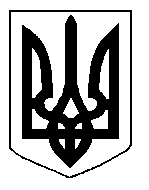 БІЛОЦЕРКІВСЬКА МІСЬКА РАДА	КИЇВСЬКОЇ ОБЛАСТІ	Р І Ш Е Н Н Я
від  28 лютого  2019 року                                                                        № 3444-67-VIIПро доповнення видів економічної діяльностікомунального підприємства Білоцерківської міської ради «Муніципальне шляхово-експлуатаційне управління»Розглянувши звернення постійної комісії міської ради з питань житлової політики, комунального господарства, транспорту і  зв’язку, природокористування, охорони довкілля та енергозбереження від 24 січня 2019 року № 19/2-17, з метою внесення до Єдиного державного реєстру юридичних осіб, фізичних осіб-підприємців та громадських формувань змін до відомостей про комунальне підприємство Білоцерківської міської ради «Муніципальне шляхово-експлуатаційне управління», відповідно до ст. 15 Закону України «Про державну реєстрацію юридичних осіб, фізичних осіб-підприємців та громадських формувань», ст.25 Закону України «Про місцеве самоврядування в Україні», міська рада вирішила:1.Доповнити види економічної діяльності комунального підприємства Білоцерківської міської ради «Муніципальне шляхово-експлуатаційне управління», що містяться в Єдиному державному реєстрі юридичних осіб, фізичних осіб-підприємців та громадських формувань наступними кодами:33.14 – ремонт і технічне обслуговування електричного устаткування;42.22 – будівництво споруд електропостачання та телекомунікацій;71.12 – діяльність у сфері інжинірингу, геології та геодезії, надання послуг технічного консультування в цих сферах.2. Директору комунального підприємства Білоцерківської міської ради «Муніципальне шляхово-експлуатаційне управління» провести заходи, пов’язані з державною реєстрацією змін до відомостей про комунальне підприємство Білоцерківської міської ради «Муніципальне шляхово-експлуатаційне управління».3. Контроль за виконанням цього рішення покласти на постійну комісію міської ради з питань житлової політики, комунального господарства, транспорту і  зв’язку, природокористування, охорони довкілля та енергозбереження.
Міський голова                                       		                                          Г. Дикий 